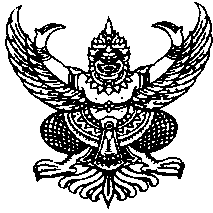 ที่ มท ๐๘20.2/ว 2188                                                กรมส่งเสริมการปกครองท้องถิ่น                                                                               ถนนนครราชสีมา เขตดุสิต กทม. 10๓00                 29 พฤษภาคม 2566เรื่อง  การเตรียมการทวนสอบโครงการถังขยะเปียก ลดโลกร้อน ขององค์กรปกครองส่วนท้องถิ่น ประเทศไทยรอบที่ 2 จำนวน 22 จังหวัด  เรียน  ผู้ว่าราชการจังหวัดอุดรธานีอ้างถึง	1. หนังสือกรมส่งเสริมการปกครองท้องถิ่น ด่วนที่สุด ที่ มท 0820.2/ว 3383 ลงวันที่ 21 ตุลาคม 2565	2. หนังสือกรมส่งเสริมการปกครองท้องถิ่น ที่ มท 0820.2/ว 1616 ลงวันที่ 18 เมษายน 2566สิ่งที่ส่งมาด้วย แนวทางการจัดเตรียมเอกสารสำหรับการทวนสอบโครงการถังขยะเปียก ลดโลกร้อน	 	 ขององค์กรปกครองส่วนท้องถิ่น ประเทศไทย รอบที่ 2			          จำนวน 1 ฉบับตามที่ กระทรวงมหาดไทยได้กำหนดนโยบายและแนวทางเพื่อเตรียมการรับการทวนสอบ
จากผู้ประเมินภายนอก (Validation and Verification Body: VVB) ตามโครงการถังขยะเปียก ลดโลกร้อนขององค์กรปกครองส่วนท้องถิ่น ประเทศไทย โดยกำหนดแนวทางให้จังหวัดเตรียมรับการทวนสอบจากผู้ประเมินภายนอก ทั้งนี้ ได้แจ้งคำสั่งแต่งตั้งคณะทำงานจัดเตรียมข้อมูลสำหรับการทวนสอบรับรองปริมาณก๊าซเรือนกระจก รอบที่ 2 เพื่อทำหน้าที่ตรวจสอบความถูกต้องของข้อมูลครัวเรือนที่จัดทำถังขยะเปียก ลดโลกร้อน เอกสารใบสมัคร ทะเบียนข้อมูลครัวเรือน และเอกสารอื่น ๆ ให้ถูกต้องและครบถ้วน รวมถึงให้สนับสนุนข้อมูลที่เกี่ยวข้องในการจัดเตรียมข้อมูลเพื่อประกอบการรับการทวนสอบ ฯลฯ รอบที่ 2 รวมถึงได้กำหนดแนวทางดำเนินการขับเคลื่อน
เพื่อเตรียมรับการทวนสอบภายใต้โครงการถังขยะเปียก ลดโลกร้อนขององค์กรปกครองส่วนท้องถิ่น ประเทศไทย ให้แก่จังหวัด อำเภอ และองค์กรปกครองส่วนท้องถิ่น ด้วยการขับเคลื่อนผ่านกลไกคณะกรรมการจัดการสิ่งปฏิกูลและมูลฝอยในแต่ละระดับ โดยกำหนดให้จังหวัดจัดทำแผนปฏิบัติการขับเคลื่อนโครงการถังขยะเปียก 
ลดโลกร้อน ขององค์กรปกครองส่วนท้องถิ่น ประเทศไทย ระดับจังหวัด โดยให้กำหนดเป้าหมายการดำเนินการจัดทำถังขยะเปียก ลดโลกร้อนให้ครบถ้วนทุกครัวเรือน และสำหรับอำเภอให้แต่งตั้งทีมปฏิบัติการเตรียม
ความพร้อมสำหรับการทวนสอบระดับอำเภอ โดยมีปลัดอำเภอประจำตำบลเป็นหัวหน้าทีมปฏิบัติการ เพื่อลงพื้นที่
สุ่มตรวจครัวเรือนในพื้นที่ที่จัดทำถังขยะเปียก ลดโลกร้อน ของทุกองค์กรปกครองส่วนท้องถิ่น และรายงาน
ให้คณะกรรมการจัดการสิ่งปฏิกูลและมูลฝอยอำเภอ เพื่อรวบรวมรายงานคณะกรรมการจัดการสิ่งปฏิกูลและมูลฝอยจังหวัด และรายงานให้กระทรวงมหาดไทย ทราบภายในวันที่ 20 ของทุกเดือน ความละเอียดตามหนังสือที่อ้างถึง นั้นกรมส่งเสริมการปกครองท้องถิ่นพิจารณาแล้ว เพื่อให้การดำเนินการทวนสอบรับรองปริมาณ
ก๊าซเรือนกระจก รอบที่ 2 ตามโครงการถังขยะเปียก ลดโลกร้อน ขององค์กรปกครองส่วนท้องถิ่น ประเทศไทย 
โดยผู้ประเมินภายนอกในช่วงเดือนมิถุนายน – กรกฎาคม 2566 ซึ่งจะมีการสุ่มตรวจครัวเรือนที่จัดทำถังขยะเปียก ลดโลกร้อน โดยสุ่มตรวจครัวเรือนตามข้อมูลที่บันทึกในระบบสารสนเทศด้านการจัดการขยะมูลฝอยขององค์กรปกครองส่วนท้องถิ่น (DLA Waste) การสัมภาษณ์ครัวเรือนที่จัดทำถังขยะเปียก ลดโลกร้อน การสัมภาษณ์เจ้าหน้าที่ที่เกี่ยวข้อง อาทิ ผู้สำรวจข้อมูล ผู้ที่บันทึกข้อมูล ท้องถิ่นอำเภอ นายอำเภอ ท้องถิ่นจังหวัด เป็นไปด้วย
ความเรียบร้อย จึงขอให้จังหวัดดำเนินการ ดังนี้/1. มอบหมาย…-2-1. มอบหมายเจ้าหน้าที่สำนักงานส่งเสริมการปกครองท้องถิ่นจังหวัดที่ได้รับแต่งตั้งให้เป็นคณะทำงานจัดเตรียมข้อมูลสำหรับการทวนสอบรับรองปริมาณก๊าซเรือนกระจก รอบที่ 2 ดำเนินการตรวจสอบข้อมูลที่บันทึกในระบบสารสนเทศด้านการจัดการขยะมูลฝอย ขององค์กรปกครองส่วนท้องถิ่น (DLA Waste) 
อย่างละเอียด ครบถ้วน และรายงานฝ่ายเลขานุการคณะทำงานฯ เพื่อเป็นข้อมูลประกอบการจัดทำรายงาน
การติดตามและประเมินผลโครงการ (Monitoring Report) 2. ขอความร่วมมือองค์กรปกครองส่วนท้องถิ่นในพื้นที่ให้รวบรวมเอกสารที่เกี่ยวข้อง
เพื่อเตรียมรับการทวนสอบรับรองปริมาณก๊าซเรือนกระจก รอบที่ 2 ประกอบด้วย (1) ใบสมัครเข้าร่วมโครงการขององค์กรปกครองส่วนท้องถิ่นทุกแห่ง (2) แบบการจัดเก็บข้อมูลรายเดือน (3) ทะเบียนข้อมูลครัวเรือน
ในระบบสารสนเทศด้านการจัดการขยะมูลฝอย ขององค์กรปกครองส่วนท้องถิ่น (DLA Waste) (4) หนังสือ เอกสารขององค์กรปกครองส่วนท้องถิ่นที่เกี่ยวข้องกับการขับเคลื่อนโครงการถังขยะเปียก ลดโลกร้อนขององค์กรปกครองส่วนท้องถิ่นในพื้นที่ (5) เอกสาร หลักฐานแสดงวันที่ติดตั้งถังขยะเปียก ลดโลกร้อนในครัวเรือน และ 
(6) ภาพถ่ายสมาชิกในครัวเรือนที่คู่กับถังขยะเปียกที่ถูกใช้งาน โดยให้มีจำนวนรูปภาพมากกว่า 10 หลังคาเรือนของทุกองค์กรปกครองส่วนท้องถิ่นที่เข้าร่วมโครงการในจังหวัดที่รับการทวนสอบรอบที่ 2 จำนวน 22 จังหวัด โดยให้บันทึกภาพถ่ายลงในแพลตฟอร์มออนไลน์ และบันทึกชื่อไฟล์รูปภาพ เป็น ชื่อ เจ้าของบ้าน บ้านเลขที่ หมู่ และตำบล3. มอบหมายให้ทีมปฏิบัติการเตรียมความพร้อมสำหรับการทวนสอบ ระดับอำเภอ ในพื้นที่ตำบล 
ลงพื้นที่ติดตามการดำเนินงานตามโครงการถังขยะเปียก ลดโลกร้อน ขององค์กรปกครองส่วนท้องถิ่น ประเทศไทย ขององค์กรปกครองส่วนท้องถิ่นทุกแห่ง และรายงานให้คณะกรรมการจัดการสิ่งปฏิกูลและมูลฝอยอำเภอ 
เพื่อรวบรวมและรายงานคณะกรรมการจัดการสิ่งปฏิกูลและมูลฝอยจังหวัดทราบ ทั้งนี้ ให้รายงานผลการสุ่มตรวจครัวเรือน และรายงานความพร้อมรับการทวนสอบปริมาณก๊าซเรือนกระจกรอบที่ 2 มายังกรมส่งเสริม
การปกครองท้องถิ่น ภายในวันที่ 31 พฤษภาคม 2566		จึงเรียนมาเพื่อโปรดพิจารณา                                                                 ขอแสดงความนับถือ                                                          (นายขจร  ศรีชวโนทัย)                                                                                                   อธิบดีกรมส่งเสริมการปกครองท้องถิ่นกองสิ่งแวดล้อมท้องถิ่น                           กลุ่มงานสิ่งแวดล้อม โทร 0 2241 9000 ต่อ 2112                    ไปรษณีย์อิเล็กทรอนิกส์ Saraban@dla.go.thผู้ประสานงาน : นายณวิช อุ่นวิจิตร โทร. 09 2261 6141-2-1. มอบหมายเจ้าหน้าที่สำนักงานส่งเสริมการปกครองท้องถิ่นจังหวัดที่ได้รับแต่งตั้งให้เป็นคณะทำงานจัดเตรียมข้อมูลสำหรับการทวนสอบรับรองปริมาณก๊าซเรือนกระจก รอบที่ 2 ดำเนินการตรวจสอบข้อมูลที่บันทึกในระบบสารสนเทศด้านการจัดการขยะมูลฝอย ขององค์กรปกครองส่วนท้องถิ่น (DLA Waste) 
อย่างละเอียด ครบถ้วน และรายงานฝ่ายเลขานุการคณะทำงานฯ เพื่อเป็นข้อมูลประกอบการจัดทำรายงาน
การติดตามและประเมินผลโครงการ (Monitoring Report) 2. ขอความร่วมมือองค์กรปกครองส่วนท้องถิ่นในพื้นที่ให้รวบรวมเอกสารที่เกี่ยวข้อง
เพื่อเตรียมรับการทวนสอบรับรองปริมาณก๊าซเรือนกระจก รอบที่ 2 ประกอบด้วย (1) ใบสมัครเข้าร่วมโครงการขององค์กรปกครองส่วนท้องถิ่นทุกแห่ง (2) แบบการจัดเก็บข้อมูลรายเดือน (3) ทะเบียนข้อมูลครัวเรือน
ในระบบสารสนเทศด้านการจัดการขยะมูลฝอย ขององค์กรปกครองส่วนท้องถิ่น (DLA Waste) (4) หนังสือ เอกสารขององค์กรปกครองส่วนท้องถิ่นที่เกี่ยวข้องกับการขับเคลื่อนโครงการถังขยะเปียก ลดโลกร้อนขององค์กรปกครองส่วนท้องถิ่นในพื้นที่ (5) เอกสาร หลักฐานแสดงวันที่ติดตั้งถังขยะเปียก ลดโลกร้อนในครัวเรือน และ 
(6) ภาพถ่ายสมาชิกในครัวเรือนที่คู่กับถังขยะเปียกที่ถูกใช้งาน โดยให้มีจำนวนรูปภาพมากกว่า 10 หลังคาเรือนของทุกองค์กรปกครองส่วนท้องถิ่นที่เข้าร่วมโครงการในจังหวัดที่รับการทวนสอบรอบที่ 2 จำนวน 22 จังหวัด โดยให้บันทึกภาพถ่ายลงในแพลตฟอร์มออนไลน์ และบันทึกชื่อไฟล์รูปภาพ เป็น ชื่อ เจ้าของบ้าน บ้านเลขที่ หมู่ และตำบล3. มอบหมายให้ทีมปฏิบัติการเตรียมความพร้อมสำหรับการทวนสอบ ระดับอำเภอ ในพื้นที่ตำบล 
ลงพื้นที่ติดตามการดำเนินงานตามโครงการถังขยะเปียก ลดโลกร้อน ขององค์กรปกครองส่วนท้องถิ่น ประเทศไทย ขององค์กรปกครองส่วนท้องถิ่นทุกแห่ง และรายงานให้คณะกรรมการจัดการสิ่งปฏิกูลและมูลฝอยอำเภอ 
เพื่อรวบรวมและรายงานคณะกรรมการจัดการสิ่งปฏิกูลและมูลฝอยจังหวัดทราบ ทั้งนี้ ให้รายงานผลการสุ่มตรวจครัวเรือน และรายงานความพร้อมรับการทวนสอบปริมาณก๊าซเรือนกระจกรอบที่ 2 มายังกรมส่งเสริม
การปกครองท้องถิ่น ภายในวันที่ 31 พฤษภาคม 2566		จึงเรียนมาเพื่อโปรดพิจารณา                                                                 ขอแสดงความนับถือ                                                          (นายขจร  ศรีชวโนทัย)                                                                                                   อธิบดีกรมส่งเสริมการปกครองท้องถิ่นกองสิ่งแวดล้อมท้องถิ่น                           กลุ่มงานสิ่งแวดล้อม โทร 0 2241 9000 ต่อ 2112                    ไปรษณีย์อิเล็กทรอนิกส์ Saraban@dla.go.thผู้ประสานงาน : นายณวิช อุ่นวิจิตร โทร. 09 2261 6141บัญชีแนบท้ายผู้ว่าราชการจังหวัดชลบุรีผู้ว่าราชการจังหวัดอุบลราชธานีผู้ว่าราชการจังหวัดนครศรีธรรมราชผู้ว่าราชการจังหวัดอุดรธานีผู้ว่าราชการจังหวัดศรีสะเกษผู้ว่าราชการจังหวัดร้อยเอ็ดผู้ว่าราชการจังหวัดเชียงรายผู้ว่าราชการจังหวัดสกลนครผู้ว่าราชการจังหวัดกาฬสินธุ์ผู้ว่าราชการจังหวัดมหาสารคามผู้ว่าราชการจังหวัดราชบุรีผู้ว่าราชการจังหวัดเลยผู้ว่าราชการจังหวัดพิษณุโลกผู้ว่าราชการจังหวัดนครพนมผู้ว่าราชการจังหวัดนราธิวาสผู้ว่าราชการจังหวัดลำพูนผู้ว่าราชการจังหวัดยโสธรผู้ว่าราชการจังหวัดอุตรดิตถ์ผู้ว่าราชการจังหวัดพะเยาผู้ว่าราชการจังหวัดอำนาจเจริญผู้ว่าราชการจังหวัดมุกดาหารผู้ว่าราชการจังหวัดสมุทรสงครามแนวทางการตรวจสอบความถูกต้องของข้อมูลและการจัดเตรียมเอกสารสำหรับการทวนสอบการลดปริมาณก๊าซเรือนกระจก รอบที่ 2 จำนวน 22 จังหวัดโครงการถังขยะเปียก ลดโลกร้อนขององค์กรปกครองส่วนท้องถิ่น ประเทศไทย****************ส่วนที่ ๑ การตรวจสอบความถูกต้องของข้อมูลจากระบบสารสนเทศด้านการจัดการขยะมูลฝอย ขององค์กร	ปกครองส่วนท้องถิ่น (DLA Waste)	กรมส่งเสริมการปกครองท้องถิ่น พิจารณาแล้ว เพื่อให้การดำเนินการทวนสอบโครงการลดก๊าซเรือนกระจกภาคสมัครใจตามมาตรฐานของประเทศไทย (T-VER) เป็นไปด้วยความเรียบร้อย จึงมีคำสั่งที่ 293/2566 ลงวันที่ 
18 เมษายน 2566 เรื่อง แต่งตั้งคณะทำงานจัดเตรียมข้อมูลสำหรับการทวนสอบรับรองปริมาณก๊าซเรือนกระจก 
รอบที่ 2 จำนวน 4 คณะ โดยมีท้องถิ่นจังหวัด เป็นหัวหน้าคณะทำงานประจำจังหวัด ผู้อำนวยการกลุ่มงานบริการสาธารณะท้องถิ่นและประสานงานท้องถิ่นอำเภอ เป็นรองหัวหน้าคณะทำงาน เจ้าหน้าที่สำนักงานส่งเสริมการปกครองท้องถิ่นจังหวัดที่ได้รับมอบหมายจังหวัดละ 2 คน เป็นผู้ตรวจสอบข้อมูล และมีเจ้าหน้าที่กรมส่งเสริมการปกครองท้องถิ่นเป็นเลขานุการ โดยมีอำนาจหน้าที่	(1) ร่วมตรวจสอบความถูกต้องของข้อมูลครัวเรือนที่จัดทำถังขยะเปียก ลดโลกร้อน สำหรับการเตรียมการรับการทวนสอบโครงการฯ เพื่อให้จังหวัดประสาน กำกับ และติดตาม อปท. ในพื้นที่แก้ไขข้อมูลให้ถูกต้อง และรายงานฝ่ายเลขานุการทราบ 	(2) ร่วมตรวจสอบเอกสารใบสมัคร ทะเบียนข้อมูลครัวเรือน และเอกสารอื่นๆ ให้ถูกต้องและครบถ้วน 	(3) สนับสนุนข้อมูลที่เกี่ยวข้องในการจัดเตรียมข้อมูลเพื่อประกอบการเตรียมรับการทวนสอบโครงการถังขยะเปียก ลดโลกร้อนของ อปท. 	  ทั้งนี้ เจ้าหน้าที่สำนักงานส่งเสริมการปกครองท้องถิ่นจังหวัดที่ได้รับมอบหมายเป็นผู้รับผิดชอบหลักในการประสานงานกับฝ่ายเลขานุการคณะทำงานฯ โดยเจ้าหน้าที่สำนักงานส่งเสริมการปกครองท้องถิ่นจังหวัดที่ได้รับมอบหมายจะต้องกำกับ ประสาน และติดตามให้องค์กรปกครองส่วนท้องถิ่นมอบหมายเจ้าหน้าที่ดำเนินการตรวจสอบและแก้ไขข้อมูลตามการตรวจสอบจากเลขานุการคณะทำงานฯ ซึ่งจากการตรวจสอบข้อมูลจากระบบสารสนเทศด้านการจัดการขยะมูลฝอยขององค์กรปกครองส่วนท้องถิ่น (DLA Waste) ในระดับองค์กรปกครองส่วนท้องถิ่นจังหวัดในการทวนสอบการลดปริมาณก๊าซเรือนกระจก ระยะที่ 1 ในพื้นที่ 
4 จังหวัดนำร่อง พบข้อสังเกตเกี่ยวกับการบันทึกข้อมูลในระบบสารสนเทศฯ ดังนี้	๑. องค์กรปกครองส่วนท้องถิ่น กรอกข้อมูลไม่ครบถ้วน โดยต้องดำเนินการกรอกข้อมูลให้ครบถ้วนทุกรายการ ดังนี้		๑.๑ กรอกชื่อจังหวัด /อำเภอ /องค์กรปกครองส่วนท้องถิ่น ให้ครบถ้วน		๑.๒ กรอกจำนวนครัวเรือนให้ครบถ้วนทุกแห่ง		๑.๓ กรอกจำนวนประชากรทั้งหมดให้ครบถ้วน		๑.๔ กรอกบ้านเลขที่ / หมู่ที่ ให้ครบถ้วน		๑.๕ กรอกจำนวนสมาชิกในครัวเรือนที่พักอาศัยอยู่จริงให้ครบถ้วน	๒. การกรอกจำนวนสมาชิกในครัวเรือน จากการตรวจสอบข้อมูลพบว่าองค์กรปกครองส่วนท้องถิ่นบันทึกข้อมูล จำนวนสมาชิกในครัวเรือน เกินกว่า ๑0 คน ต่อ ๑ ครัวเรือน บางครัวเรือนบันทึกเป็นหลักร้อย
ซึ่งเห็นได้ว่าไม่สอดคล้องกับความเป็นจริง ดังนั้น จึงขอให้องค์กรปกครองส่วนท้องถิ่นตรวจสอบข้อมูลจำนวนสมาชิกในครัวเรือนให้สอดคล้องกับการพักอาศัยอยู่จริงของครัวเรือนนั้นๆ ทั้งนี้ หากตรวจสอบแล้วพบว่ามีจำนวนสมาชิกในครัวเรือนจำนวนมากจริง ให้หมายเหตุข้อมูลสำหรับครัวเรือนนั้นว่ามีสมาชิกจำนวนมากด้วยเหตุใดเพื่อที่จะได้พิจารณาดำเนินการในส่วนที่เกี่ยวข้องต่อไป เช่น มีการพักอาศัยหลายครอบครัวแต่มีการใช้ทะเบียนบ้านร่วมกัน / หอพัก /อพาร์ทเม้นต์ เป็นต้น/ส่วนที่ 2…-2-ส่วนที่ ๒ การจัดเตรียมเอกสารสำหรับการทวนสอบ	เป้าหมายการทวนสอบการลดปริมาณก๊าซเรือนกระจก ตามโครงการถังขยะเปียก ลดโลกร้อนขององค์กรปกครองส่วนท้องถิ่น ประเทศไทย โดยผู้ประเมินภายนอก กำหนดเริ่มดำเนินการในช่วงเดือนมิถุนายน - กรกฎาคม 2566 เป็นต้นไปซึ่งจะมีการสุ่มตรวจครัวเรือนที่จัดทำถังขยะเปียก โดยสุ่มตรวจครัวเรือนตามข้อมูลที่บันทึกในระบบสารสนเทศฯ การสัมภาษณ์ครัวเรือนที่จัดทำถังขยะเปียก การสัมภาษณ์เจ้าหน้าที่ที่เกี่ยวข้อง อาทิ ผู้ที่สำรวจข้อมูล 
ผู้ที่บันทึกข้อมูล ท้องถิ่นอำเภอ นายอำเภอ ท้องถิ่นจังหวัด เกี่ยวกับวิธีการตรวจสอบความถูกต้องของข้อมูล เช่น จำนวนประชากรในแต่ละครัวเรือน บ้านเลขที่ไม่ซ้ำกัน เป็นต้น เพื่อให้การจัดเตรียมเอกสารสำหรับรับการทวนสอบเป็นไปด้วยความเรียบร้อย จึงกำหนดแนวทางการดำเนินการ ดังนี้การดำเนินการในระดับองค์กรปกครองส่วนท้องถิ่น	1. องค์กรปกครองส่วนท้องถิ่นประสานกับเจ้าหน้าที่สำนักงานส่งเสริมการปกครองท้องถิ่นจังหวัดที่ได้รับมอบหมายเพื่อดำเนินการตรวจสอบ แก้ไขข้อมูลที่บันทึกในระบบสารสนเทศด้านการจัดการขยะมูลฝอย ขององค์กรปกครองส่วนท้องถิ่น (DLA Waste) อย่างละเอียด ครบถ้วน และถูกต้องตามหลักเกณฑ์ที่กำหนด	2. องค์กรปกครองส่วนท้องถิ่นรวบรวมใบสมัครเข้าร่วมโครงการของผู้เข้าร่วมโครงการทุกรายให้ครบถ้วนโดยให้องค์กรปกครองส่วนท้องถิ่นจัดเก็บใบสมัคร พร้อมจัดทำสำเนาให้สำนักงานส่งเสริมการปกครองท้องถิ่นจังหวัด จำนวน ๑ ชุด เพื่อประกอบการทวนสอบ	3. องค์กรปกครองส่วนท้องถิ่นจัดเตรียมแบบการจัดเก็บข้อมูลรายเดือน ทะเบียนข้อมูลครัวเรือนในระบบสารสนเทศด้านการจัดการขยะมูลฝอย ขององค์กรปกครองส่วนท้องถิ่น (DLA Waste) ให้ครบถ้วน เพื่อเตรียมรับการทวนสอบ	4. องค์กรปกครองส่วนท้องถิ่นรวบรวมทะเบียนข้อมูลครัวเรือนในระบบสารสนเทศด้านการจัดการขยะมูลฝอย ขององค์กรปกครองส่วนท้องถิ่น (DLA Waste) 	5. องค์กรปกครองส่วนท้องถิ่นจัดเตรียมและรวบรวมหนังสือ เอกสารขององค์กรปกครองส่วนท้องถิ่น
ที่เกี่ยวข้องกับการขับเคลื่อนโครงการถังขยะเปียก ลดโลกร้อนขององค์กรปกครองส่วนท้องถิ่นในพื้นที่ 
	6. องค์กรปกครองส่วนท้องถิ่นจัดเตรียมและรวบรวมเอกสาร หลักฐานแสดงวันที่ติดตั้งถังขยะเปียก ลดโลกร้อนในครัวเรือน 
	7. องค์กรปกครองส่วนท้องถิ่นอัพโหลดภาพถ่ายสมาชิกในครัวเรือนที่คู่กับถังขยะเปียกที่ถูกใช้งาน 
โดยให้มีจำนวนรูปภาพมากกว่า 10 หลังคาเรือนของทุก อปท. ที่เข้าร่วมโครงการในจังหวัดที่รับการทวนสอบรอบที่ 2 จำนวน 22 จังหวัด โดยให้บันทึกภาพถ่ายลงในแพลทฟอร์มออนไลน์ และบันทึกชื่อไฟล์รูปภาพ เป็น ชื่อ เจ้าของบ้าน บ้านเลขที่ หมู่ และตำบลการดำเนินการในระดับอำเภอ	มอบหมายให้ทีมปฏิบัติการเตรียมความพร้อมสำหรับการทวนสอบ ระดับอำเภอ ในพื้นที่ตำบล ลงพื้นที่ติดตามการดำเนินงานตามโครงการถังขยะเปียก ลดโลกร้อนขององค์กรปกครองส่วนท้องถิ่น ประเทศไทย ขององค์กรปกครองส่วนท้องถิ่นทุกแห่งและรายงานให้คณะกรรมการจัดการสิ่งปฏิกูลและมูลฝอยอำเภอ เพื่อรวบรวมและรายงานคณะกรรมการจัดการสิ่งปฏิกูลและมูลฝอยจังหวัดทราบ ทั้งนี้ ให้รายงานผลการสุ่มตรวจครัวเรือนและรายงานความพร้อมรับการทวนสอบปริมาณก๊าซเรือนกระจกรอบที่ 2 มายังกองสิ่งแวดล้อมท้องถิ่น กรมส่งเสริมการปกครองท้องถิ่น ภายในวันที่ 31 พฤษภาคม 2566การดำเนินการในระดับจังหวัด	ท้องถิ่นจังหวัดมอบหมายเจ้าหน้าที่สำนักงานส่งเสริมการปกครองท้องถิ่นจังหวัดให้เป็นผู้รับผิดชอบหลักในการตรวจสอบข้อมูลที่บันทึกผ่านระบบสารสนเทศฯ ทั้งนี้ให้ประสานงานกับคณะทำงานฯ หากมีข้อติดขัด
ในการดำเนินการและรายงานผลการดำเนินการให้ผู้ว่าราชการจังหวัดรับทราบด้วยแนวทางการอัพโหลดภาพถ่ายสมาชิกในครัวเรือนคู่กับถังขยะเปียก ลดโลกร้อนประกอบการทวนสอบการลดปริมาณก๊าซเรือนกระจก รอบที่ 2เพื่อให้การทวนสอบมีความครบถ้วนสมบูรณ์และยืนยันได้ตามหลักสถิติ กรุณาส่งภาพถ่ายสมาชิกในครัวเรือน
ผู้เป็นเจ้าของถังขยะเปียกคู่กับถังขยะเปียกที่ถูกใช้งาน และบันทึกลงในแพลทฟอร์มที่เชื่อมต่อกับอินเตอร์เนทเพื่อประกอบการทวนสอบ โดยให้มีจำนวนรูปภาพ มากกว่า 10 หลังคาเรือน ของทุก อปท. ที่เข้าร่วมโครงการ ในจังหวัดที่รับการทวนสอบรอบที่ 2 จำนวน 22 จังหวัด โดยให้บันทึกชื่อไฟล์รูปภาพ เป็น ชื่อเจ้าของบ้าน และ บ้านเลขที่ หมู่ ตำบล ตัวอย่างภาพถ่าย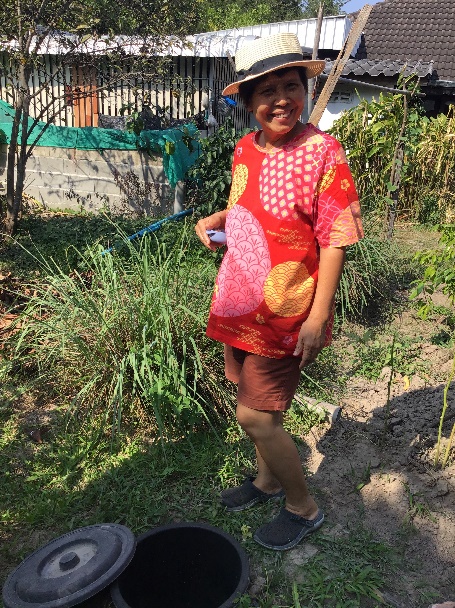 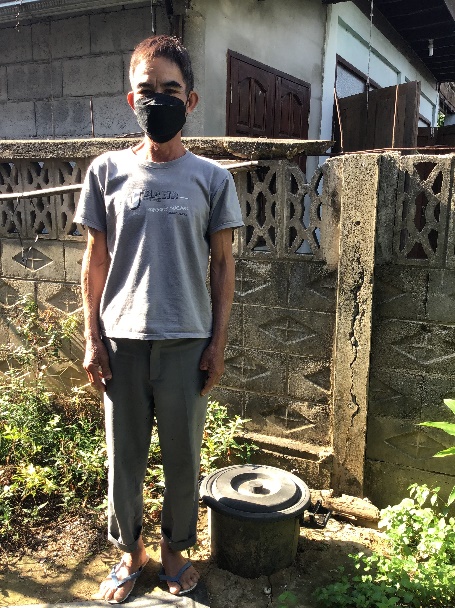 ชื่อไฟล์รูปภาพ : นายสมชาย ใจดี 152 หมู่ 1 ต.บ้านนา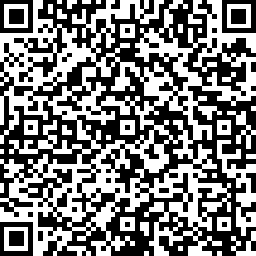 QR Code สำหรับอัพโหลดภาพถ่ายสมาชิกในครัวเรือนคู่กับถังขยะเปียก ลดโลกร้อนhttps://drive.google.com/drive/folders/1-709ab2VZdsfUahBcQy_BSgkzfsngUB_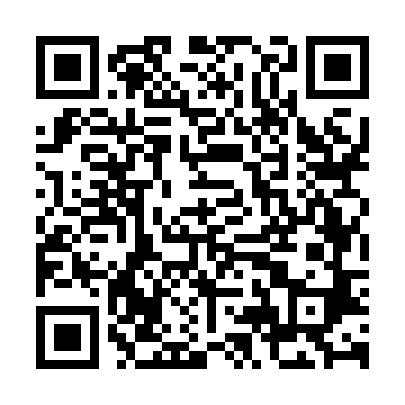 QR Code ดาวน์โหลด/รับชมวิดีโอบรรยายกระบวนการทวนสอบการลดปริมาณก๊าซเรือนกระจก โดยผู้ประเมินภายนอก (VVB)---------------------------------------